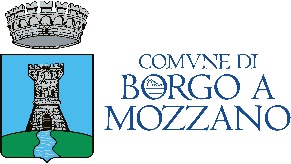 Scheda di registrazione	La preghiamo di compilare la presente scheda di adesione e di inviarla all’indirizzo e-mail posta@comune.borgoamozzano.lucca.it NOME _____________________________________________________COGNOME _________________________________________________ENTE DI APPARTENENZA____________________________________________RUOLO ____________________________________________________CODICE FISCALE ___________________________________________E-MAIL ____________________________________________________	La partecipazione al Convegno è gratuita. 	Per informazioni rivolgersi a: 0583-82041  0583-820426	Visita il sito: www.comune.borgoamozzano.lucca.it 							La segreteria Organizzativa